Homage to Steve Lacy17 mei in Afkikker 18u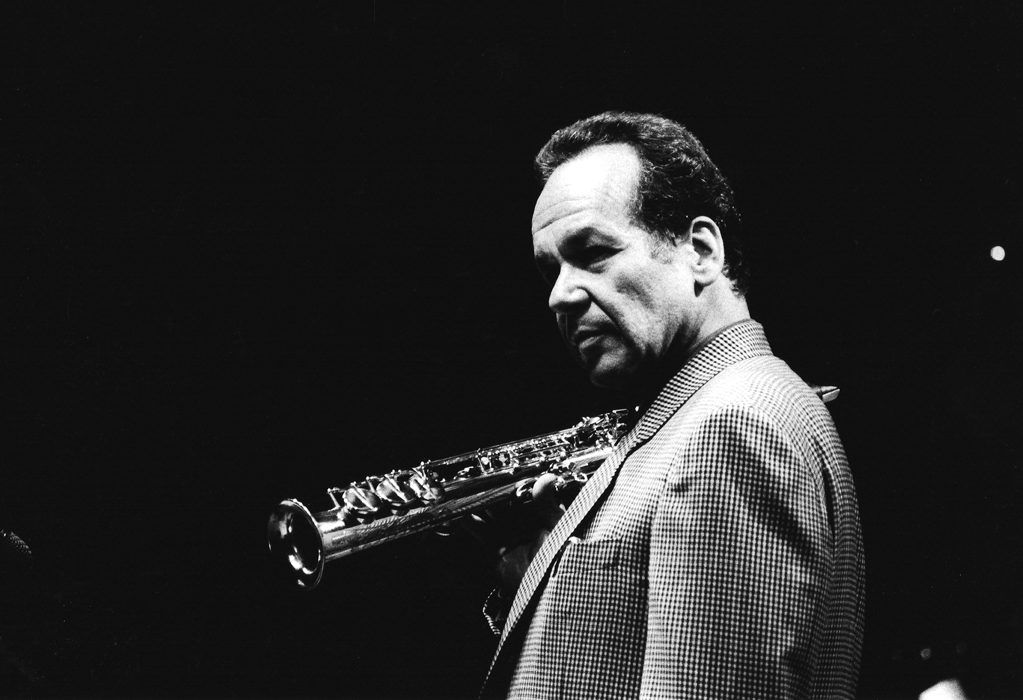 Memories of art and musicSint-Kwintensberg 52 Gent		info@afkikker.be